О внесении изменений в постановление администрации муниципального района Пестравский Самарской области от 13.04.2020 №175 «Об утверждении административного регламента муниципального района Пестравский Самарской области по предоставлению муниципальной услуги «Выдача градостроительных планов земельных участков для проектирования объектов капитального строительства»В целях приведения муниципального нормативного правового акта в соответствие с действующим законодательством, в соответствии с Градостроительным кодексом Российской Федерации, Земельным кодексом Российской Федерации, Федеральным законом от 06.10.2003 № 131-ФЗ «Об общих принципах организации местного самоуправления в Российской Федерации», Федеральным законом от 27.07.2010 № 210-ФЗ «Об организации предоставления государственных и муниципальных услуг», Федеральным законом от 02.05.2006 № 59-ФЗ «О порядке рассмотрения обращений граждан Российской Федерации», постановлением администрации муниципального района Пестравский Самарской области от 19.02.2014 № 182 «Об утверждении порядка разработки и утверждения административных регламентов предоставления муниципальных услуг муниципального района Пестравский Самарской области», руководствуясь статьями 41, 43 Устава муниципального района Пестравский Самарской области, администрация муниципального района Пестравский Самарской области ПОСТАНОВЛЯЕТ:Внести в постановление администрации муниципального района Пестравский Самарской области от 13.04.2020 №175 «Об утверждении административного регламента муниципального района Пестравский Самарской области по предоставлению муниципальной услуги «Выдача градостроительных планов земельных участков для проектирования объектов капитального строительства» следующие изменения:По тексту административного регламента слова «отдел архитектуры и градостроительства администрации муниципального района Пестравский Самарской области», «отдел архитектуры» в соответствующем падеже заменить словами «МКУ «Отдел капитального строительства, архитектуры и развития инженерной инфраструктуры администрации муниципального района Пестравский Самарской области»,  «уполномоченный орган» в соответствующем падеже соответственно;Подпункт 2.7.1 административного регламента дополнить абзацем следующего содержания:«- предоставления на бумажном носителе документов и информации, электронные образы которых ранее были заверены в соответствии с пунктом 7.2 части 1 статьи 16 Федерального закона № 210-ФЗ, за исключением случаев, если нанесение отметок на такие документы либо их изъятие является необходимым условием предоставления муниципальной услуги, и иных случаев, установленных федеральными законами.»;В приложении № 1 к административному регламенту слова «отдел архитектуры и градостроительства администрации муниципального района Пестравский Самарской области» заменить словами «МКУ «Отдел капитального строительства, архитектуры и развития инженерной инфраструктуры администрации муниципального района Пестравский Самарской области»;В приложении № 7 к административному регламенту слова «отдела архитектуры» заменить словами «уполномоченного органа».Опубликовать настоящее постановление в районной газете «Степь» и разместить на официальном Интернет - сайте муниципального района Пестравский Самарской области.Контроль за выполнением настоящего постановления возложить на первого заместителя Главы муниципального района Пестравский (Кузнецова Н.П.).Глава муниципального районаПестравский                                                                                 С.В. ЕрмоловГранкина Е.А. 8(846)7421288ПРОЕКТАДМИНИСТРАЦИЯ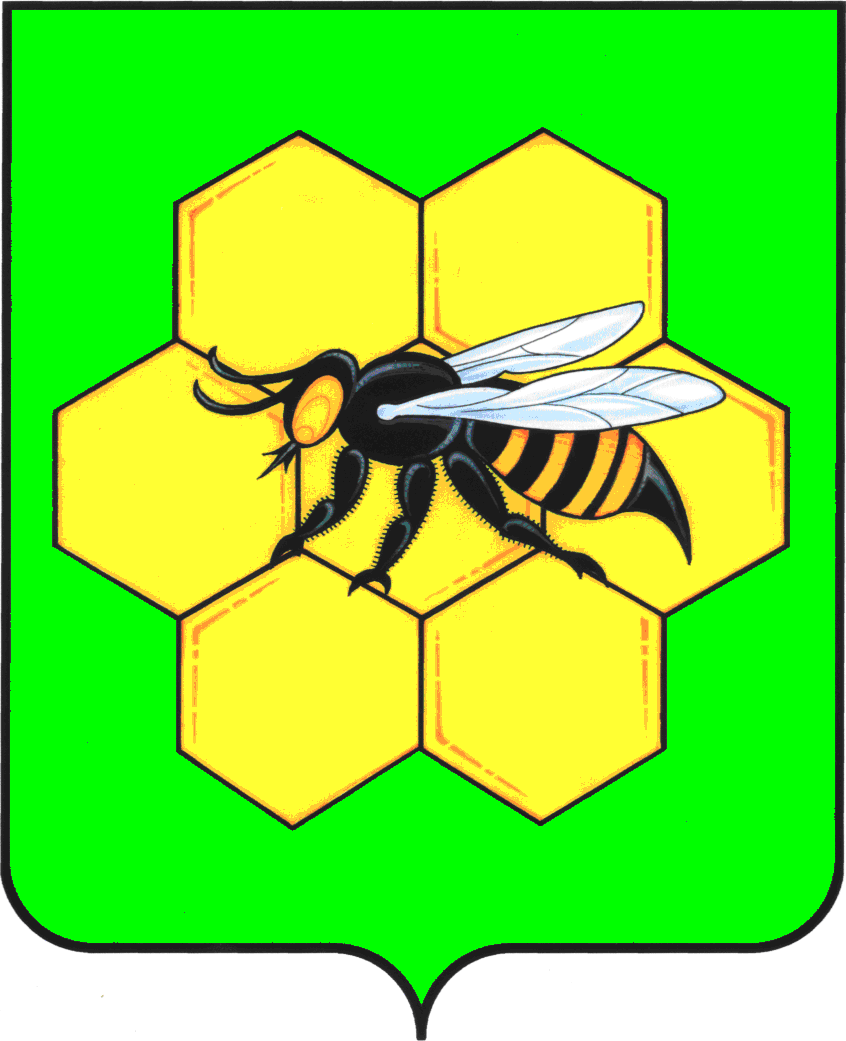 МУНИЦИПАЛЬНОГО РАЙОНА ПЕСТРАВСКИЙСАМАРСКОЙ ОБЛАСТИПОСТАНОВЛЕНИЕот____________________№___________